АДМИНИСТРАЦИЯ КАРГАСОКСКОГО РАЙОНА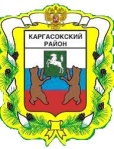 СОВМЕСТНОЕ ЗАСЕДАНИЕ РАЙОННОЙ МЕЖВЕДОМСТВЕННОЙ КОМИССИИ ПО ПРЕДУПРЕЖДЕНИЮ И ЛИКВИДАЦИИ ЧРЕЗВЫЧАЙНЫХ СИТУАЦИЙ И ОБЕСПЕЧЕНИЮ ПОЖАРНОЙ БЕЗОПАСНОСТИ И КОМИССИИ ПО БЕЗОПАСТНОСТИ ДОРОЖНОГО ДВИЖЕНИЯ.ПРОТОКОЛ № 829.05.2014г.	                                                                                         ул. Пушкина, д. 31, Каргасок, 636700 тел.: (38253)2-12-88,   e-mail:e.mytsak@mail.ruМесто проведения:  зал администрации Каргасокского районаПрисутствовали:  члены комиссии КЧС и БДДПОВЕСТКА ДНЯ:1.Ограничение проезда по автодороге Могильный Мыс-Парабель-Каргасок на участке (км153- км174), а так же на автодороге Каргасок-Средний Васюган на участке (км0- км73). (докладчик – Глава Каргасокского района, председатель КЧС, ПБ А.П.Ащеулов)2. Разное.1. Информация по вопросу:  Глава Каргасокского района А.П. Ащеулов 	В связи с оттаиванием болот, рек и грунтов усиленным выпадением осадков произошло перенасыщение влагой земляного полотна автодороги Могильный Мыс-Парабель-Каргасок на участке км 153-174км, а также автодороги Каргасок-Средний Васюган на участке 0км-73км. Возникшие разрушения прогрессируют и усугубляются воздействием тяжелого автотранспорта осуществляющего перевозки нефтепродуктов.В связи с чем предлагаю рекомендовать Департаменту транспорта Администрации Томской области ввести  с 10 часов 29.05.2014 года ввести режим чрезвычайной ситуации муниципального характера на автомобильной дороге регионального значения Могильный Мыс – Парабель – Каргасок на участке  от 0 км до 174 км и чрезвычайную ситуацию локального характера на автомобильной дороге Каргасок-Средний Васюган на участке от 0 км до 73 км и ограничить проезд автотранспорта общей массой более 8 тонн, кроме специализированной техники по содержанию дорог и пассажирской автотранспортной техники.КОМИССИЯ РЕШИЛА:      1.Принять к сведению информацию Главы Каргасокского района А.П. Ащеулова 2.Рекомендовать Каргасокскому участку СФ ГУП ТО "Областное ДРСУ" (Монголин С.В.) ограничить проезд по общей массе 8т:- от 153км по 174 км по автодороге М.Мыс-Парабель-Каргасок;- от 0 км по 73 км по автодороге Каргасок-Средний Васюган.2. Рекомендовать отделу ГИБДД МО МВД России "Каргасокский" (Кожухарь В.Ю.) организовать работу по регулированию движения на указанных участках автомобильной дороги. 3. Ведущему специалисту ГО,ЧС и ПБ подготовить письмо в адрес начальника Департамента транспорта, дорожной деятельности и связи Томской области (Тынянову М.А.) о необходимости введения режима ЧС и ограничения проезда по общей массе 8т по направлению М.Мыс-Парабель-Каргасок, Каргасок-Средний Васюган. 3.1 Организовать оповещение и информирование населения о складывающейся обстановке.   .      Глава  Каргасокского района,   Председатель КЧС и ПБ                                                                                        А.П. Ащеулов Васильев М.В. 2-12-88